Bastante inferiores em número, os guerrilheiros não puderam  resistência durante muito tempo.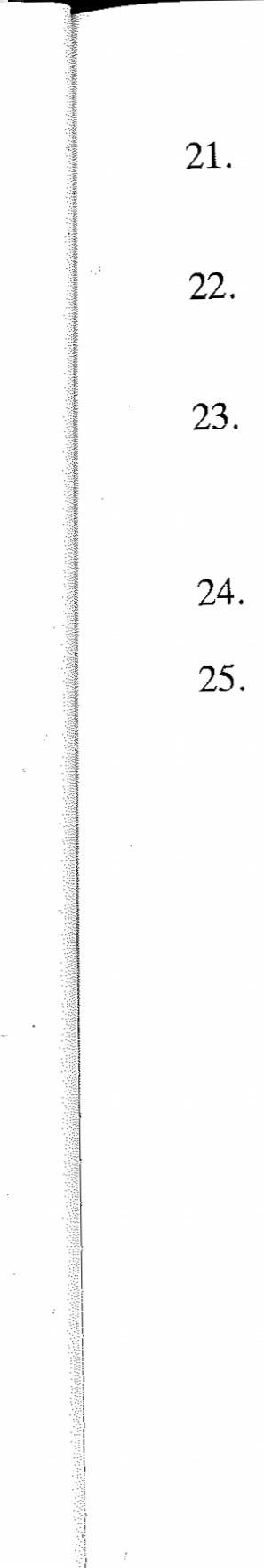 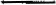 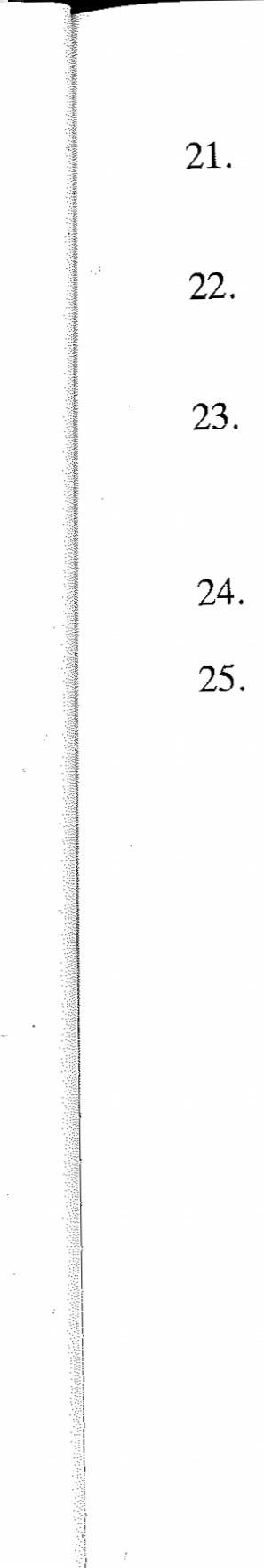 dar b) oferecer	c) prestar d) anteporOra! Se ele estivesse verdadeiramente interessado em ________ a verdade, teria investigado o caso até ao fim e esclarecido todas as dúvidas.apurar b) ver c) atingir d) desatar	23.IO. A proposta deles é tão tentadora que vamos mesmo_________ o risco e entrar no negócio com uma quantia elevada.	a) saltar b) seguir	c) andar d) correrNão acreditas no que eu disse? Então estás a __________ em causa que eu tenha elaborado o relatório em apenas dois dias?!levar b) pôr c) meter d) puxarA cena era francamente ridícula e o inspector teve de _________	uma gargalhada.mandar b) soltar	c) rir d) desprenderCom este tempo frio e húmido é fácil _________uma constipação... e foi o que lhe aconteceu.ganhar b) recolher c) apanhar d) sofrerAcho que agora a gerência tem de ________ uma atitude, não pode tolerar continuamente que o ambiente na empresa se degrade. a) tomar b) desenvolver c) fixar d) afirmarO sr. Lopes só desejava ___________ uma fotografia quando o barco se afastasse do cais.disparar b) bater c) fazer d) tirarNas aulas deves _____________atenção ao que os professores dizem e evitar as conversas com o teu colega de carteira.fazer b) pôr c) reparar d) prestarO gatuno desatou a fugir pela rua, mas, ao ___________ a esquina, tropeçou em qualquer coisa e caiu, sendo logo apanhado pelo polícia.dobrar b) voltar	c) cortar d) curvarActriz famosa nos anos cinquenta, veio depois a __________no esquecimento, e já há anos que não participa em nenhum filme.baixar b) andar c) cair d) entrarO sr. Ramalheira vai __________ um processo a dois ex-empregados, considerando que andaram a difamá-lo e a prejudicar o bom nome da firma.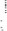 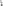 opor b) mover	c) desferir d) despacharComo a Joana faz anos hoje, ainda quero passar lá por casa, para lhe ____________os parabéns.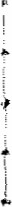 oferecer b) dar c) dedicar d) desejarNão podes __________ os ombros como se não tivesses nada a ver com o assunto, essa tua indiferença é injustificável.mexer b) tremer c) encolher d) erguer Só meia hora depois foi possível \\\------------ contacto com os alpinistas que tinham ficado isolados pela avalanche. a) estabelecer b) ligar c) o sacrifício, tanto d) concluirQuem será o louco que sente prazer em — fogo à floresta? a) eclodir b) pegar	c) passar d) alcançarAquele velho e solitário casarão, com teias de aranha por toda a parte, era de _________medo a qualquer pessoa... e eu tinha mesmo de passar ali a noite sozinha!a) meter b) atirar	c) pôr d) deitar251250	SINÓNIMOS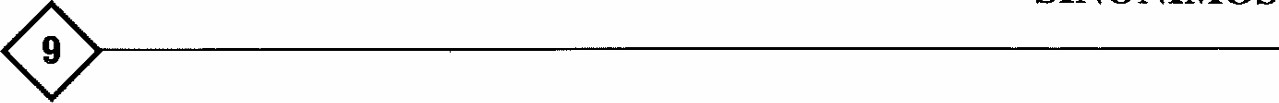 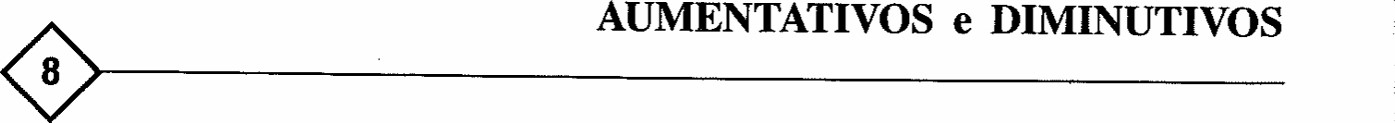 Em relação à palavra indicada em primeiro lugar, qual é, das quatro seguintes, a que tem significado mais próximo? Neste exercício, cada palavra está acompanhada do seu aumentativo ou diminutivo, que foi formado pela junção de um sufixo.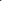 Separe em dois grupos: de um lado, os aumentativos; do outro, os diminutivos. Elabore depois duas listas alfabéticas dos sufixos: numa incluirá aqueles que designam aumento, grandeza; da outra devem constar os que exprimem diminuição, pequenez.1. SABOR juízo gosto cheiro ciência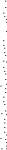 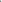 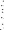 	2. ROBUSTO	engraçado casaca	forte	débil	1. corda	— cordel	rapaz	— rapazote3. LEVANTAR	orientar	decrescer	levarsolteira	— solteirona	burro	— burrico6. TIMIDEZ	sinceridade coragem	acanhamentofraqueza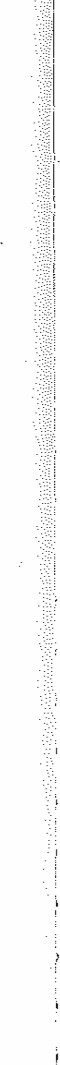 mosca	— mosquito	cão	— canzarrão7. MENDIGO	esmola	maldição	pedinte	mentirarapaz	— rapagão	sino	— sineta8. OCULTAR	cultivar	esconder	abrir	acolherbigode	— bigodeira	rabo	— rabicho9. SOSSEGADO harmonioso isolado	cansado	tranquilocopo	— copázio	monte	— montanha10. OBRA	opereta	missão	trabalho	destruiçãofolha	— folheto	drama	— dramalhão11. VENCER	perder	derrotar	invadir	convencerchapéu	— chapelão	chuva	— chuvisco	12. POEIRA	estrada	capoeira	pó	cesta 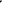 rio	— riacho	globo	— glóbulo13. SISMO	penso	naufrágio reflexão	terramoto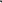 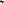 muro	— muralha	forte	— fortim	14. CUSTOSO	moderado difícil	barato	acessível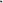 lenço	— lençol	barulho	— barulheira	15. RECEAR	temer	 jantar	retirar	duvidar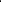 j anela	— janelinha	rua	— ruela16. CAMA	almofada	camarote	leito	gavetaporta	— portão	mulher	— mulherona17. BIRRA	capricho	bebida	ignorância cervejarico	— ricaço	costela	— costeleta		18. ESTAFAR	passear	fugir	cansar	correr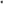 grão	— grânulo	saco	— sacola19, FAÇANHA	proeza	cobardia	hesitação	caraforno	— fornalha	boca	— bocarra20. SENSATO	razoável	notável	sensível	confiadopalácio	— palacete	pequeno	— pequenino21. CADÊNCIA	queda	pressa	lentidão	ritmocabeça	— cabeçorra	grande	— grandalhão22. GRAÚDO	igual	graduado	semelhante grandesala	— salão	manta	— mantilha23. LASTIMAR	carregar	lamentar	convidar	desatardiabo	— diabrete	cela	— célula	24. ILÍCITO 	permitido nobre	proibido	elevado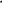 gato	gatarrão	bandeira	— bandeirola	25. BISAR	repetir	atirar	tentar	apontar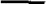 casas	— casebre	voz	— vozeirão26. TROCA	graça	substituição riso	discussãoramo	— ramalho	rocha	— rochedo27. DECIDIR	matar	morrer	ponderar	resolverbonito	— bonitão	parte	— partícula30. ROUBAR	furtar	volver	emprestar vestir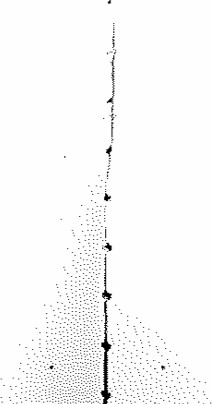 sorte	— sortalhão	ilha	— ilhota252253COMPARAÇÕES (1)16.	17.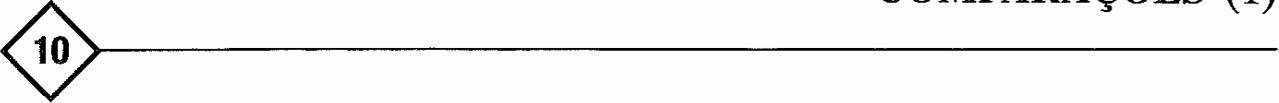 18.Nas frases seguintes exprimem-se comparações, que devem ser com-  19. pletadas com palavras desta lista.	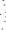 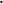 20. 21.22.23.24.25.Afinal, o Filipe não está doente; pelo contrário, encontrámo-lo26.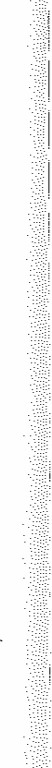 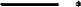 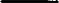 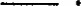 são como um27.O problema é bastante simples de resolver; para mim, está tudoclaro como28.Era noite fechada e mal víamos onde pôr os pés, estava escuro como29. 4. Quando lhe deram a notícia do acidente, ficou branco como a30.Sempre que os pais falam com o Tónio sobre esse assunto, ele fica corado como um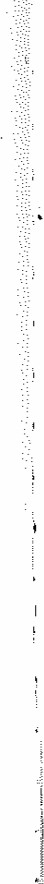 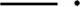 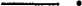 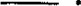 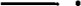 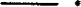 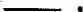 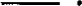 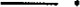 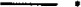 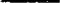 Este melão é muito saboroso e doce como oTenho de tomar um medicamento detestável, amargo como oComo faz ginástica todos os dias, diz que se sente muito ágil e leve como umaEste cão anda bem tratado, tem um pêlo macio comoO Alfredo nem parece que passou a noite numa festa, está ali fresco como umaDe facto, o cavalo que ganhou o primeiro prémio é lindo como umaEu não conheço o novo professor de Biologia, mas ouvi dizer que é feio como aNão sei o que transportas neste baú. Está pesado como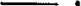 Esse sistema está há muito ultrapassado, é velho como aA D. Marília está sempre a mudar de ideias, é volúvel como um254Desconfia desse teu vizinho, pois ele é falso como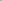 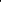 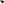 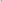 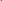 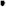 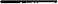 O Alvaro tem emagrecido tanto que agora está magro como umPara comemorar a passagem no exame, bebeu tanto vinho que ficou bêbado como um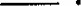 Já lhe expliquei isso três vezes, mas parece-me que ainda não compreendeu, é estúpido como uma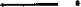 Educação não tem nenhuma, é bruto como as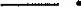 Logo que anoitece, este salão fica frio como o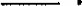 Gostamos muito de comer marisco, mas aqui ele é caro como oNão teve juízo, foi gastando o pouco dinheiro que tinha e hojeé pobre como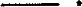 O velhote já não ouve nada, coitado, está surdo como uma A estante que eu montei na parede ficou bem segura, firme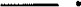 como uma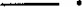 Assim que o homem ouviu o tiro, ficou imóvel como uma Essa tentativa não vai dar qualquer resultado, podes crer; é tão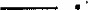 certo como a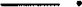 Para se esconder atrás de uns arbustos, o rapaz desatou a cor-rer, rápido como uma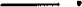 Ele já não consegue comer mais, está cheio como um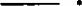 Esse é um tipo insuportável, chato como a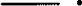 255Exemplos: ALEGRE— simpático feliz bondoso calmo feliz	LUTAR — ferir	ganhar combater opor combatererguer2.faca— facalhãopapel— papelinho4.FARDAbanquetesatisfeitauniformecompleta3.lugar— lugarejobarca— barcaça5.AUXILIARajudarobterproporautorizar26.macaca— macaquitaperdiz— perdigoto28.REMÉDIOfrascomedianomedica-atrasado27.vaga— vagalhãocafé— cafezito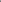 mento28.aldeia— aldeolanariz— narigão29.NUNCAagoraportantonenhumjamaiságuacasas estátua Job odre rochaalface catavento fel Judas pena sarna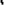 breu	cacho chumbo	espeto flecha	fogo mel	morte pêro	porta sé de Braga tomatecal estampa gelo noite porta veludo